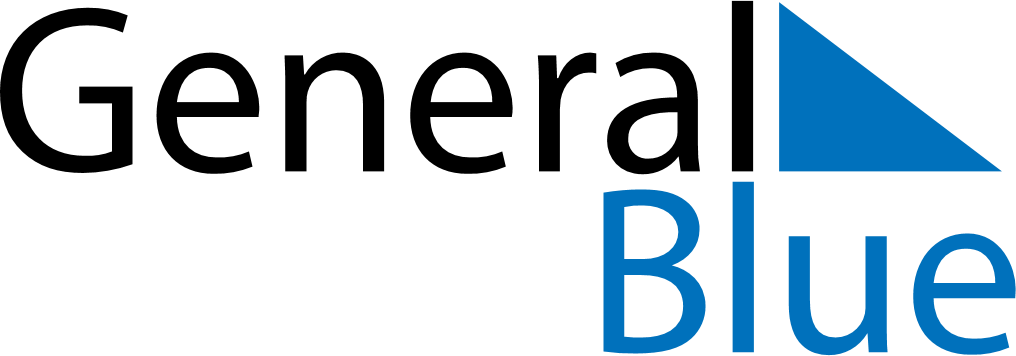 May 2030May 2030May 2030May 2030May 2030May 2030RussiaRussiaRussiaRussiaRussiaRussiaSundayMondayTuesdayWednesdayThursdayFridaySaturday1234Spring and Labour Day567891011Victory Day1213141516171819202122232425262728293031NOTES